LO: Division using factors1.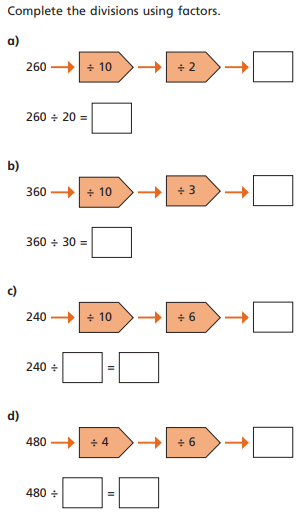 2.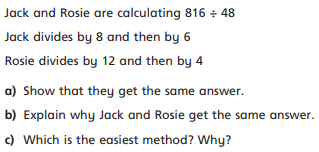 3.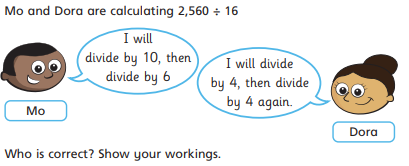 LO: Division using factors1.2.3.